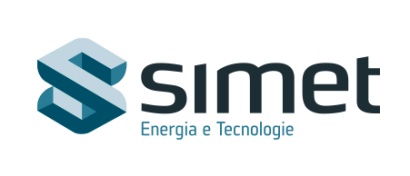 La società SIMET SpA  è alla ricerca di 1 ingegnere elettricoIl lavoro:Preventivazione, disegno CAD, gestione cantieri.Requisiti:laurea triennale e/o magistrale in Ingegneria Elettrica; Competenze linguistiche: buona conoscenza della lingua Inglese; competenze digitali: Windows, AutoCad.Tipologia di rapporto:Apprendistato propedeutico all’assunzione a tempo indeterminato in azienda.Sede di lavoro:Bari, con possibilità di trasferte.Altre informazioni:Disponibilità a trasferte fuori regione.Patente di guida.Per candidarsi:inviare il proprio cv aggiornato a: cv@simet-spa.com entro il 10 maggio 2021inserendo in oggetto “Rif. Contatto Ufficio Placement Politecnico di Bari”Il CV dovrà contenere l’autorizzazione al trattamento dei dati personali ai sensi del D. Lgs. n. 196/2003 e ss.mm. e ii. e dell’art. 13 GDPR (Regolamento UE 2016/679) ed attestazione di veridicità ai sensi del DPR n.445/2000. Il presente annuncio è rivolto ad ambo i sessi, ai sensi della normativa vigente.